Сценарий осеннего утренникав старшей группе«Осень, ласковая сказка»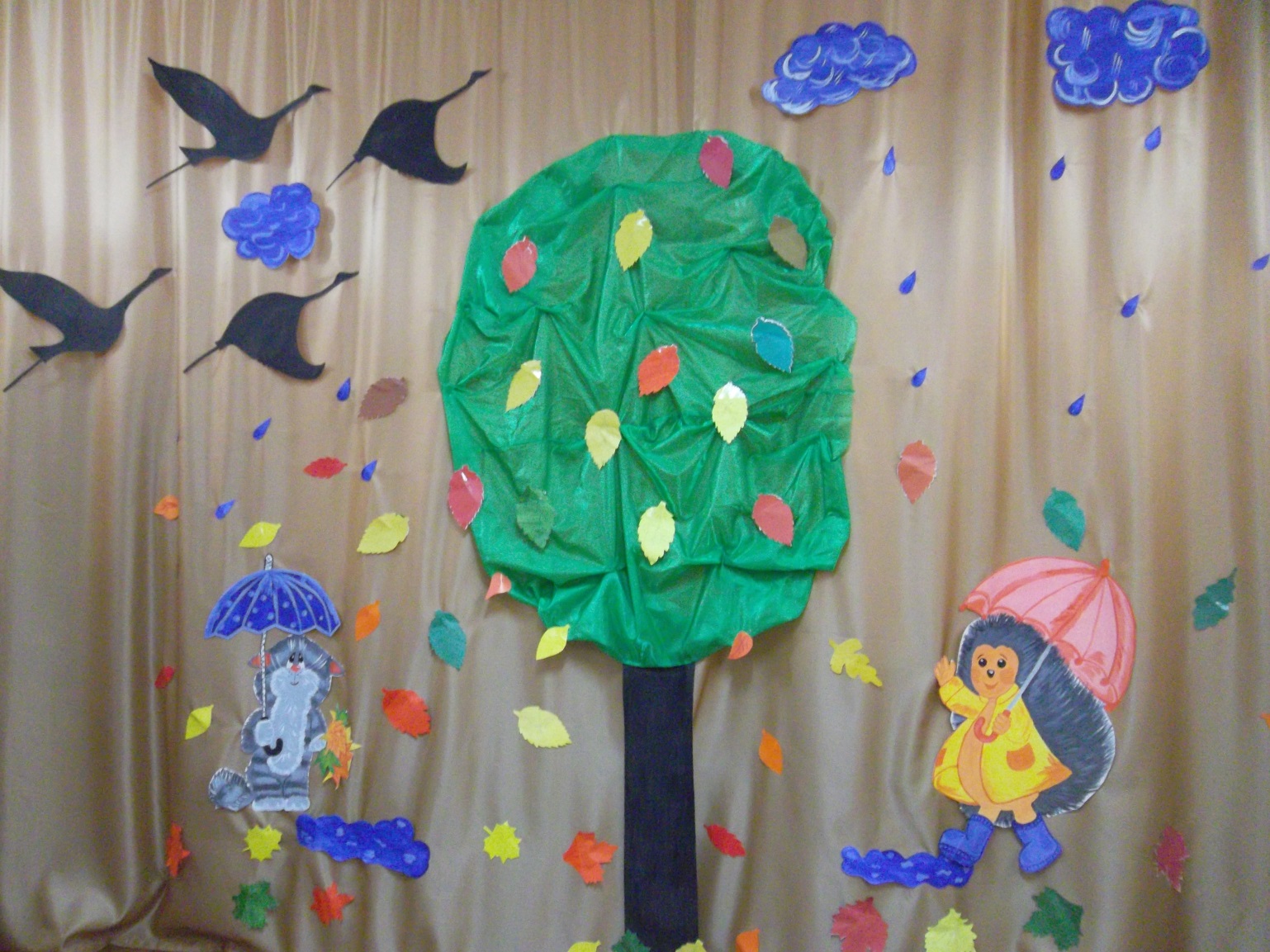 Подготовил музыкальный работник: Жерносек И.С     Воспитатель: Баранова М.М.                       Ашлапова А.Н.29. 10. 2019г.Цели и задачи:закреплять и расширять у детей представления об осенних явлениях природы посредствам выразительного исполнения ими песен, танцев, стихотворений, игр;развивать музыкально – творческие способности детей;поддерживать эмоционально – положительный настрой;способствовать раскрытию творческих способностей.Дети под музыку входят в зал. 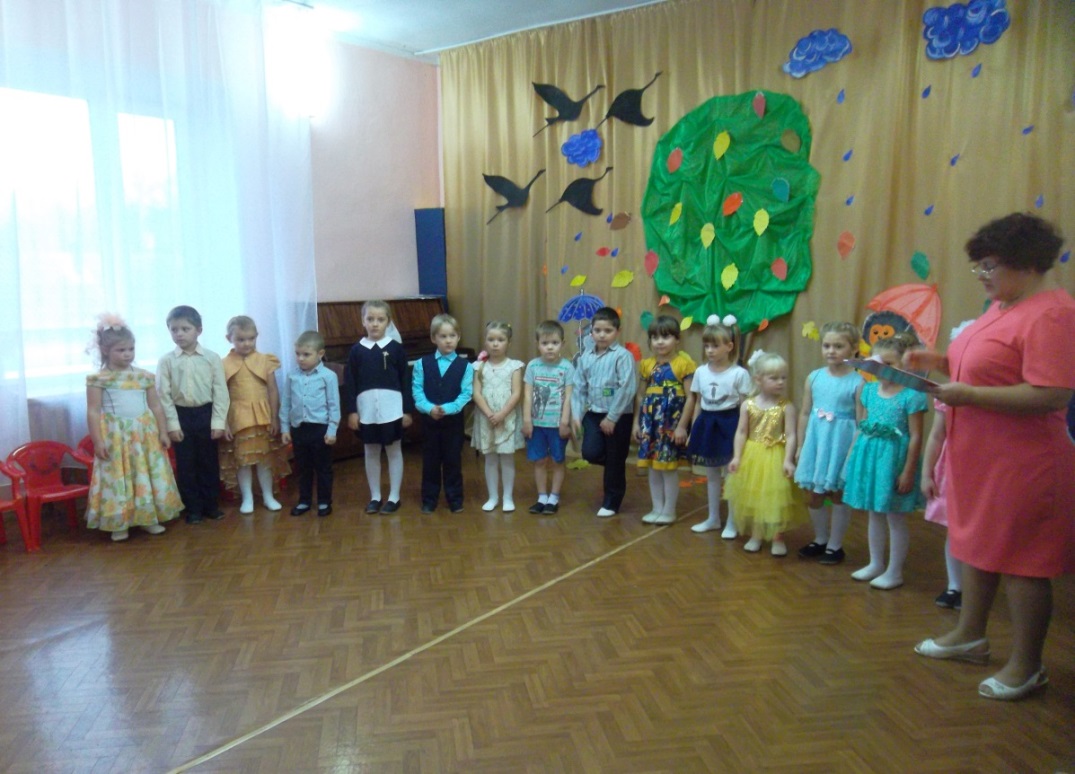 Вед: заглянул сегодня праздник в каждый домПотому что бродит Осень за окном!Заглянул осенний праздник в детский сад,Чтоб порадовать и взрослых и ребят!. Нынче праздник на дворе – наступила осень!Мы об осени детей рассказать попросим.1 Р: осень желтенькое словоЖелтенькой картинки.Потому что пожелтели листья на осинке.2. любит осень желтый цвет:С  желтым дождикам рассвет,Пожелтевшую траву, и опавшую листву.3. осень – ласковое слово, теплые денечки,Потому что солнце дружит с легким ведёрочком.4. осень – вкусненькое слово, варится вареньеПотому что фруктов много, много угощенья!5. в зал осенний мы пришли повстречаться с осеньюНам под ноги тихо, осень листья бросила.6. листики кружатся нам под ноги ложатся Листья желтые летят осень, осень листопад.Исполняется песня «АУ!»Реб: мы праздник сегодня устроим, и осень к нам в сад позовем,Попляшем мы с ней, поиграем, осенние песни споем. Вед: ну где же осень? Вдруг она забыла к нам дорожку?С делами, может, быть пока замешкалась немножко?Ребята давайте пригласим к нам красавицу осень в гости?Давайте все дружно вместе крикнемОсень, осень в гости просим!Осень: здравствуйте ребятишки девчонки и мальчишки!Я – осень золотая, в гости к вам пришла. Желтыми листочками всю землю убрала.Ярко рыжею красой – клены украсила, на кусты надела золотые платьица.Как добрая художница водила нынче кистью, дубовые кленовые разрисовала листья.Вед: мы очень рады осень, вновь встретится с тобой,Прочтем стихотворенья для гости дорогой.Реб: в платье пестром золотистом, осень, а нам явилась в сад,Как прекрасная царица, открывающая бал.Реб: ты так красива осень, в наряде золотом! Листочек красный, желтый летает за окном.Реб: здесь мы праздник радостный весело встречаем, для тебя сейчас споем осень золотая.Песня «Рябинки» с музыкальными инструментами.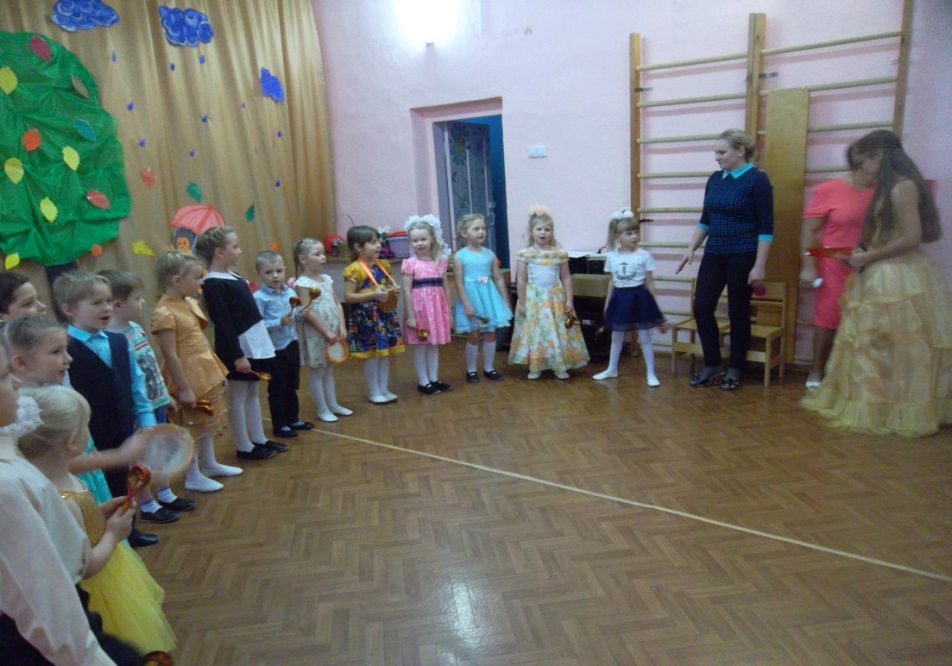 Осень: как красиво вы поете, и стихи читаете!А на сцене, как артисты, часто выступаете?Вед: все наши ребята любят выступать, и аплодисменты зала любят получать.Послушай волшебную сказку про девочку, Варю.Пошла однажды она в лес, за грибами. Скоро солнышко спряталось за тучку, и стал накрапывать дождикСценка «Девочка и зонтик».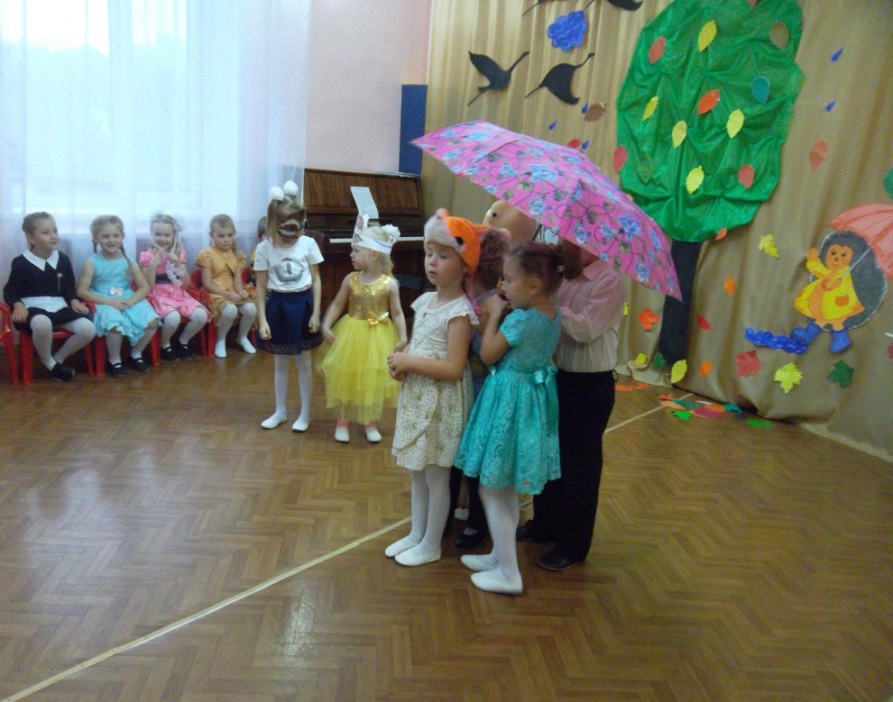 Веселый танец «Времена года». 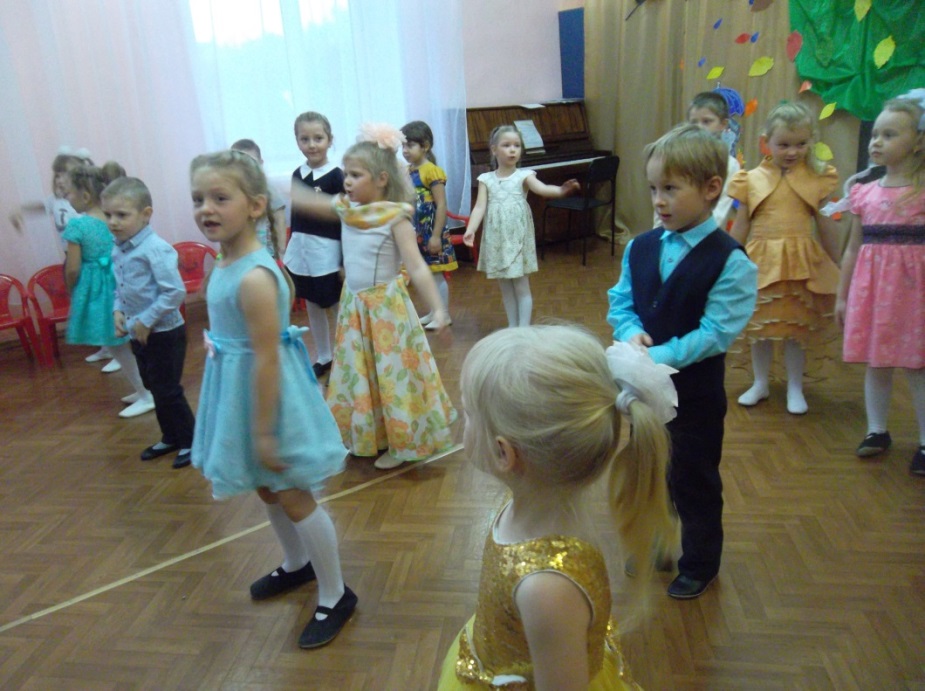 дорогая осень – а что у тебя в корзинке?Осень: я дарю детям яркие листочки. И под ними прячутся вкусные грибочки.Сказка не кончается – приключенья продолжаются.Сценка: «Девочка и грибы» 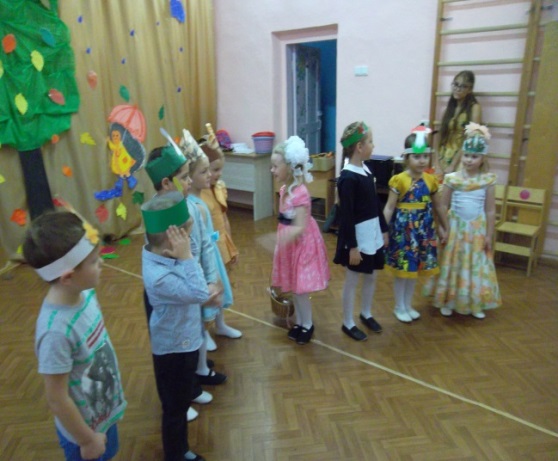 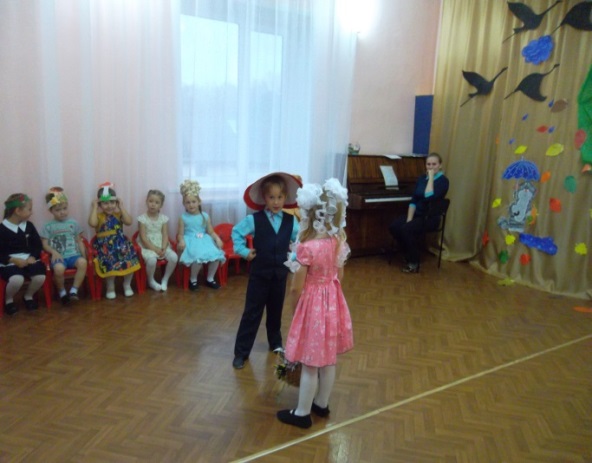 Осень: спасибо за сказку. Давайте поиграем с грибочками!Игры: Музыкальная «Арбузик»,  Подвижная – эстафета «Собери грибы». 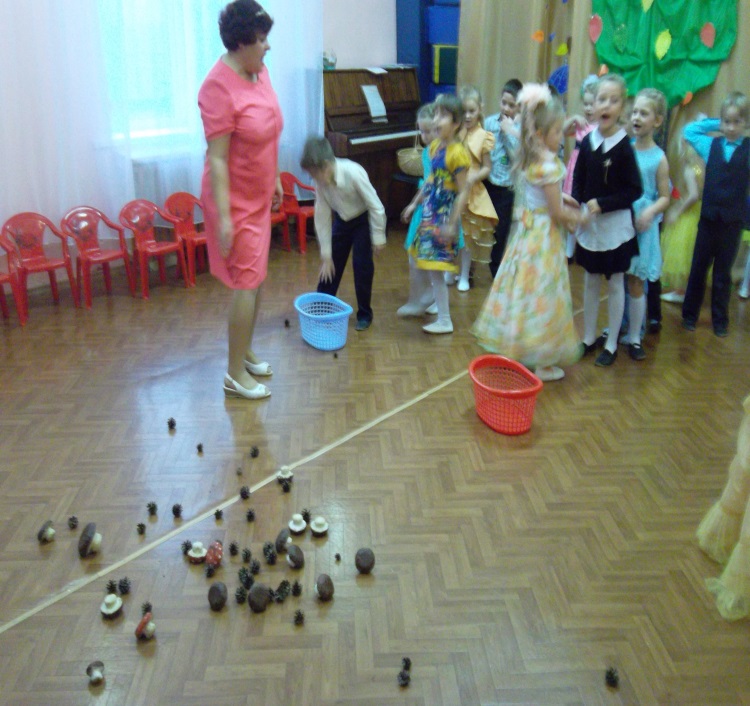 Раздается шум, стук. Входит пугало.Пугало : Это детский сад? А вот и ребята! Я так сильно торопился чуть в Ачинске не заблудился!Вед: да, это детский сад. А ты кто? Пугало: в огороде я родился, в огороде я стоял. Там я очень пригодился, - я урожай ваш охранял! Я живу на огороде – и хоть не урод, я вроде, тряпки ветошь надеваю, видом страшным всех пугаю! Пугало я огородное!Вед: ой пугала огородное, а к нам зачем пожаловал? Кого пугать надумал?Пугало: летом жарким я тружусь и трудом своим горжусь, как увижу птичью стаю, так лохмотьями мохаю – всех воришек прогоню! Вед: не мохаю, а мошу – по-русски говорить прошу.Пугало: в детский сад я не ходил, да и школу пропустил…Но работаю умело: меньше слов , а больше дела! Вед: ой работничек!  Сам себя хвалит! Почему ты сейчас не на огороде, а к нам на праздник пришел? Пугало:  урожай уже собрали, птицы уууу в Африку удрали.А мне очень на праздник осени захотелось и на красавицу осень посмотреть. Ах красивая какая! В самом деле золотая!Вед:  да у нас праздник осени! мы показываем ,что мы умеем. А ты чем нас удивишь?Пугало: удивить? Ну что ж… готово! Придумал! Есть у меня одна игра!Урожай собрать нам надо.  Двое с ложками носят картошку.Игра – эстафета «Пронеси картошку в ложке».Музыкальная игра «Полечка» 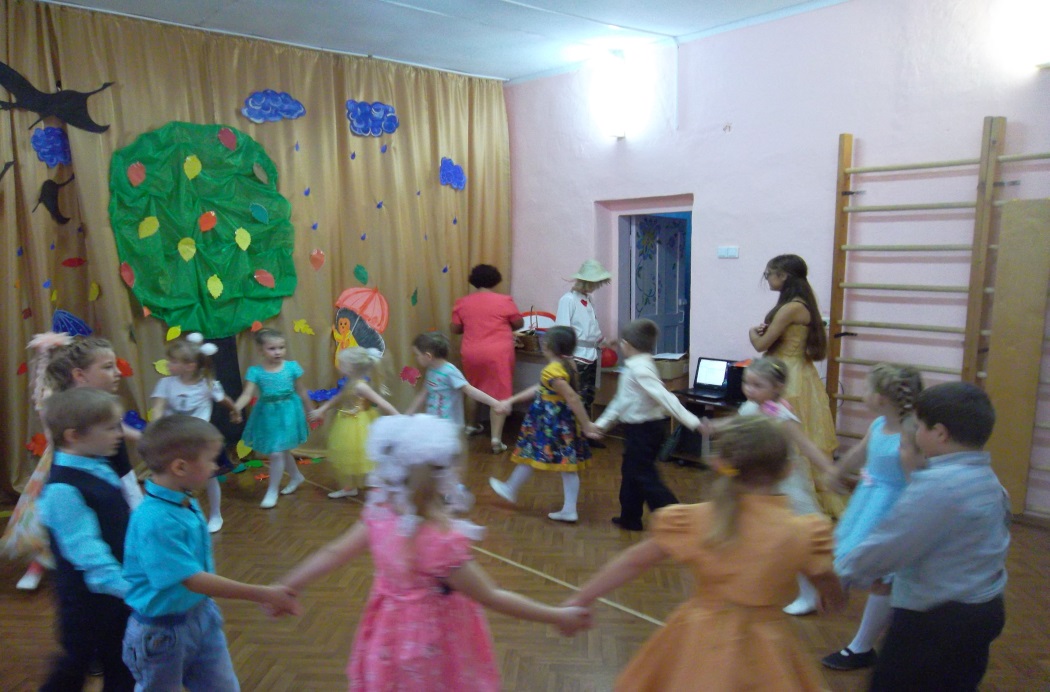 Пугало: дети молодцы, как на грядке огурцы! Лихо пляшут и поют и моих подарков ждут.Вот для общего стола угощенья от меня!  Нету, их вкусней на свете, ешьте витамины дети! Ну а мне пора домой . до свидания друзья!Осень: вот и подошла к концу наша волшебная сказка:Что ж пришла пора прощаться - дел не  мало, у меня!Всем желаю вам здоровья, до свидания друзья!Вед: закончился праздник, окончена встреча,Настал расставания час. Мы пели, играли – и всех согревали улыбки и блеск ваших глаз.До новых встреч! До свидания!